Please Note:Replace all italicized text with your own input and then un-italicize it.. Long Beach City College Chancellor’s Office Narrative (CON)  Degree Name, Associate in Science/ArtsCurrent YearHome CAP (locate at this link)Overarching Program (locate at this link)CTE/NonCTEDepartment NameDegree Name, Associate in Science/Arts Catalog Description: i.e. “The Library Technician Associate in Science is designed to teach the fundamentals of knowledge and skills needed for today’s Library Technicians who will be employed, and are employed, in K-12 school settings. The program is designed to successfully prepare students for employment with entry and mid-level library technician positions in school libraries. It encompasses foundations of library services, youth services, and school-library specific functions.”Includes program requirements, prerequisite skills or enrollment limitations, student learning outcomes, and information relevant to program goal.Program RequirementsRequired Courses:ANTHR 2/2H Cultural Anthropology					3 units		Yr 1 FallANTHR 1/1H Physical Anthropology 					3 units		Yr 1 FallAND  ANTHR 1L Physical Anthropology Laboratory 				2 units 		Yr 1 SprIn addition, completed THREE (3) units from the following:CDECE 47, Human Development					3 units		Yr 2 FallSubtotal Units 3   Required Subtotal Units 24 Complete one of the following:  LBCC General Education (Plan A)  CSU GE Breadth (Plan B)  IGETC Pattern (Plan C)  Electives (as needed to reach 60 degree-applicable units)   Minimum Degree Total 60MODIFIED TOProgram RequirementsRequired Courses:ANTHR 2/2H Cultural Anthropology Community			3 units		Yr 1 FallANTHR 5 Earthly Anthropology 					3 units		Yr 1 Fall ANTHR 1/1H Physical Anthropology 					3 units		Yr 1 FallAND  ANTHR 1L Physical Anthropology Laboratory 				2 units 		Yr 1 SprIn addition, completed THREE (3) units from the following:CDECE 47, Human Development					3 units		Yr 2 FallSubtotal Units 14    12Required Subtotal Units 24  18Complete one of the following:  LBCC General Education (Plan A)  CSU GE Breadth (Plan B)  IGETC Pattern (Plan C)  Electives (as needed to reach 60 degree-applicable units)   Minimum Degree Total 60Proposed Sequence:Year 1, Fall		15 unitsYear 1, Spring		12 unitsYear 1, Summer	3 unitsYear 2, Fall		14 unitsYear 2, Spring		16 unitsTOTAL UNITS: 	60 unitsIf the total of required and general education courses may equal less than 60 semester or 90 quarter units, the college should include the range of other transferrable electives to make the total program requirements equal 60 semester or 90 quarter units.Codes1 TOP Code PASTE CODE & DESCRIPTION1 CIP Code PASTE CODE & DESCRIPTIONup to 3 SOC Codes PASTE CODE & DESCRIPTIONPASTE CODE & DESCRIPTIONPASTE CODE & DESCRIPTIONSelect the most granular SOC Code possible for the classification group. Do not select a code when a more specific code exists.Program Student Learning Outcome(s)i.e. “Master the art of sudoku.”Work with your departmental SLO Facilitator to submit the program SLO to the ASLO subcommittee. Program Purpose and Objectivesi.e. “The Library Technician Associate of Science Degree is designed to prepare students for employment as paraprofessional library technicians, library assistants, and other library support staff. Students will receive the theory and practical experience needed to earn employment in school, public, special, academic libraries, and related information settings. The Library Technician’s program courses are developed in consultation with employers that assist in advising the program’s trajectory. Students benefit from a curriculum that is designed to prepare them for utilizing automated systems, assist patrons through public access locations and reference services, technical services such as cataloging, circulation, acquisitions, and leadership.”Based on the type of program, your purpose and objectives should include the following:For CTE Programs: the main competencies students will have achieved that are required for a specific occupation. List the potential careers students may enter.For Transfer: the preparation of students for one or more baccalaureate majors. Identify the baccalaureate major or related majors. Describe how these courses will meet the lower division requirements of a major at baccalaureate institutions. List the baccalaureate institutions that students will be able to transfer to upon completion of the program.For Programs Designed to Meet Community Needs: explain in detail how the degree was designed to meet community needs in accordance with the community college mission.For Selective Programs: describe relevant entry criteria, the selection process for admission to the program, and compliance with provisions of Title 5, sections 55201 and 58106.If applicable, reference accrediting and/or licensing standards including an explanation of any departures from the standards.Master Planningi.e. “There are no requested faculty or facilities for this program, as the program exists entirely online. The program serves to meet the labor market and educational needs of students and professionals seeking employment in the library and information sciences industry. Our program is vetted by an annual Advisory Board comprising experts in the field of information science, hiring agencies such as AIMS, private institutions such as JPL and other local communities, which allow us to tap into the needs of Long Beach community labor force, and align our Library Technician Program courses to sync with the industry needs.”Please note, if necessary, Master Planning must include:A brief description of how the program connects to LBCC’s mission.An explanation of the specific needs for facilities and equipmentPrograms that require new facilities, major renovation to existing facilities, or an expenditure of over $100,000 in district and state funds for equipment must submit an itemized matrix that details program costs and anticipated revenue (either public or private), both for the initial year of operation and in the near future years.If the program is designed to meet local community needs, describe the community or other need leading to the program development.Transfer Preparation InformationIf the associate degree program goal selected is “Transfer,” or Career Technical Education (CTE) and Transfer,” then students must be advised to complete the CSU-GE-Breadth or IGETC pattern. Unless the major requires a high number of units, students who intend to transfer must not be allowed to complete only 18 or more units of local general education requirements. In most cases, the local general education requirements do not provide adequate preparation for transfer.Enrollment Projections This item should justify the number of projected students or “annual completers” to be awarded the degree each year after the program is fully established as entered into the CCC Curriculum Inventory proposal field (discussed in sub-section one of this Guide). The justification must include either: (A) enrollment (student headcount) data or (B) a survey of prospective students and completer projections information. (A) Enrollment Data Use the Enrollment List Summary Dashboard to download enrollment data and add it to the table format below to provide final enrollment (student headcount) data for all required existing courses for the last two years to validate the need for this program in the college service area. To download enrollment data from the dashboard, click on  in the upper far right corner, select “Crosstab” from the drop-down, ensure “table” and “excel” are selected in the box that appears, and then select “Download.” The data can be copied and pasted from the spreadsheet into the table below.  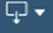 (B) Survey In the case of a survey, the survey questionnaire, a description of the population surveyed, and survey results must be included. Completer Projectionsi.e. “The department completes XXXX students each year for this program.”Use the Tableau Completers Dashboard to uncover your annual completers.Local Curricular Context i.e. “There are similar program at LBCC: a Library Technician Associate in Science and three Library Technician Certificates of Completion” or “There are no related programs at LBCC.”Remember, it is not necessarily a bad thing if there are related programs. For instance, our accrediting agency ACCJC would consider it a red flag if we submitted a brand-new program with no curricular context at the college, as this would require new facilities, new faculty, new equipment, etc.   Service Area Curricular Context i.e. “There are similar programs at neighboring community colleges, including Santa Ana and Pasadena City Colleges” or “There are no similar programs in at neighboring community colleges.”(Enter Year 1)(Enter Year 1)(Enter Year 2)(Enter Year 2)Course Number & TitleAnnual 
# SectionsAnnual EnrollmentAnnual 
# SectionsAnnual EnrollmentLIB1 Introduction to Information(Enter # Sections)(Enter Enrollment)(Enter Total Sections)(Enter Total Enrollment)LIB2 Foundations of Academic Research(Enter # Sections)(Enter Enrollment)(Enter Total Sections)(Enter Total Enrollment)